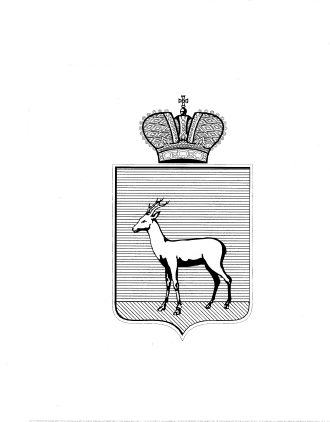 Об утверждении порядка выявления, демонтажа, вывоза и хранения некапитальных строений, сооружений (в том числе временных построек, киосков, навесов, временных сооружений для хранения автотранспортных средств), ограждающих устройств и иных некапитальных объектов, препятствующих организации пешеходных коммуникаций (в том числе заборов, железобетонных блоков, плит, столбов), самовольно установленных и (или) незаконно расположенных на территории Промышленного внутригородского района городского округа Самара на землях и земельных участках, относящихся к государственной или муниципальной собственностиВ соответствии с Законом Самарской области от 20 июля 2021 г. № 69-ГД "О внесении изменений в статью 26 Закона Самарской области "О разграничении полномочий между органами местного самоуправления городского округа Самара и внутригородских районов городского округа Самара по решению вопросов местного значения внутригородских районов", Законом Самарской области от 06.07.2015 № 74-ГД "О разграничении полномочий между органами местного самоуправления городского округа Самара и внутригородских районов городского округа Самара по решению вопросов местного значения внутригородских районов" и Федеральным законом от 06.10.2003 № 131-ФЗ "Об общих принципах организации местного самоуправления в Российской Федерации", постановляю:1. Утвердить Порядок выявления, демонтажа, вывоза и хранения некапитальных строений, сооружений (в том числе временных построек, киосков, навесов, временных сооружений для хранения автотранспортных средств), ограждающих устройств и иных некапитальных объектов, препятствующих организации пешеходных коммуникаций (в том числе заборов, железобетонных блоков, плит, столбов), самовольно установленных и (или) незаконно расположенных на территории Промышленного внутригородского района городского округа Самара на землях и земельных участках, относящихся к государственной или муниципальной собственности, согласно приложению. 2. Установить, что расходное обязательство Промышленного внутригородского района городского округа Самара, возникающее на основании настоящего Постановления, исполняется Промышленным внутригородским районом городского округа Самара самостоятельно за счет средств бюджета Промышленного внутригородского района городского округа Самара.3. Признать утратившими силу:3.1. Постановление администрации Промышленного внутригородского района городского округа Самара от 06.09.2017 № 141 "Об утверждении Порядка деятельности Администрации Промышленного внутригородского района городского округа Самара в сфере выявления, демонтажа, вывоза и хранения временных построек, самовольно установленных на территории Промышленного внутригородского района городского округа Самара, за исключением нестационарных торговых объектов";3.2. Постановление администрации Промышленного внутригородского района городского округа Самара от 06.09.2017 № 142 "Об утверждении Порядка действий Администрации Промышленного внутригородского района городского округа Самара в сфере выявления, демонтажа, вывоза и хранения нестационарных торговых объектов, самовольно установленных на территории Промышленного внутригородского района городского округа Самара". 4. Настоящее Постановление вступает в силу после официального опубликования.5. Контроль за выполнением настоящего Постановления возложить на заместителя Главы Администрации Промышленного внутригородского района городского округа Самара Ефремова И.В.Временно исполняющий полномочия Главы Промышленного внутригородского районагородского округа Самара                                           	             Т.Э. КуклеваЖуков А.Г. 995-93-83